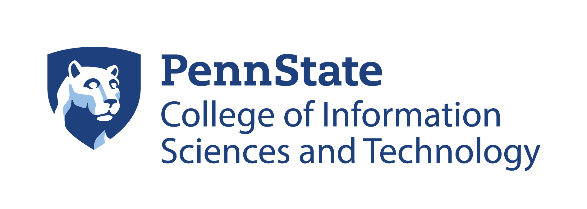 MPS Audit Check
Cybersecurity Analytics and Operations (CYMPS) - 33 credits totalEffective Spring 2022 and beyondName:Complete these core courses in the following sequence: IST 815 first, then IST 554, then IST 820Total CreditsNote: (PR) = Prerequisite for that course; Typical Course Offerings (subject to change): (FA) = Fall; (SP) = Spring; (SU) = Summer 
Check course schedule for semester offerings *400-level courses will include both undergraduate and graduate studentsPlease visit http://ist.psu.edu/online-grad for program resources and current audit sheets. MPS Core Course Requirements: Total: 18 creditsCredits Completed/In ProgressIST 815 Foundations of Information Security and Assurance3 credits (FA/SP)IST 554 Network Management and Security3 credits (FA/SP/SU)IST 820 Cybersecurity Analytics3 credits (FA/SP/SU)IST 825 Foundations of Web and E-Commerce Application Security3 credits (FA)IST 543 Foundations of Software Security3 credits (FA/SP/SU)IST 830 Cybersecurity Project Management3 credits (SP)MPS Electives Course Requirements:Total: 12 credits Credits Completed/In ProgressIST 402 Emerging Issues and Tech: Any topic*3 credits (FA/SP/SU)IST 420 Fundamentals of Systems and Enterprise Integration*3 credits (FA/SP/SU)IST 421 Advanced Enterprise Integration: Technologies and Applications*3 credits (FA/SP/SU)IST 432 Legal and Regulatory Environment of Information Sciences*3 credits (FA/SP/SU)IST 555 Intelligent Agents and Distributed Decision Making3 credits (SP)IST 564 Crisis, Disaster, and Risk Management3 credits (FA/SP/SU)IST 597 Special Topics: Threat Hunting and Offensive Cybersecurity3 credits (SP)IST 805 Cybersecurity Forensics and Management3 credits (FA/SP)IST 868 Topics in Visual Analytics for Security Intelligence (PR=IST 554 or IST 816)3 credits (SP) EA 871 Enterprise Architecture Foundations I3 credits (FA/SP/SU)EA 873 Enterprise Modeling (PR=EA 871)3 credits (FA/SP/SU) EA 874 Enterprise Info. Tech. Architecture (PR=EA 871)3 credits (FA/SP/SU)EA 876 Architecting Enterprise Security and Risk Analysis (PR=EA 871)3 credits (FA/SP) MPS Capstone Project Requirements The two IST 594 courses must be completed in two separate, consecutive semesters with the same instructor for a total of 3 credits.Total: 3 creditsCredits Completed/In ProgressIST 594 Capstone Experience: Research Project (schedule first, next to last semester)Note: Section numbers are in the 200-series2 credits (FA/SP/SU)IST 594 Capstone Experience: Research Project (schedule second, last semester) Note: Section numbers are in the 100-series1 credit (FA/SP/SU)ORORORIST 894 Capstone Course: Cyber Event Simulation and Analysis 3 credits(FA/SP/SU)